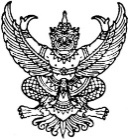                       บันทึกข้อความส่วนราชการ   โรงพยาบาลศรีสัชนาลัย  กลุ่มงานบริหารทั่วไป  โทร. ๐ ๕๕๖๗ ๓๑๓๖          ที่  สท  ๐๐33.4๐1/                            วันที่    23   กันยายน   2564              เรื่อง	ขอส่งรายชื่อผู้มีคุณสมบัติครบตามที่ ก.พ. กำหนดเพิ่มเติมฯเรียน	นายแพทย์สาธารณสุขจังหวัดสุโขทัยอ้างถึงหนังสือสำนักงานสาธารณสุขจังหวัดสุโขทัย  ที่  สท  0032.011/ว2771  ลงวันที่             13  กันยายน  2564 เรื่อง  การบรรจุโดยให้ได้รับเงินเดือนสูงกว่าขั้นต่ำของตำแหน่ง (สิทธิประโยชน์ของพนักงานราชการ  และลูกจ้างชั่วคราวที่ได้รับการบรรจุเข้ารับราชการในกระทรวงสาธารณสุข)  นั้นโรงพยาบาลศรีสัชนาลัย  ส่งรายชื่อผู้มีคุณสมบัติครบตามที่ ก.พ. กำหนดเพิ่มเติมที่ประสงค์       จะเปลี่ยนเงื่อนไขการบรรจุแต่งตั้ง  (เดิมบรรจุฯ โดยรับปัจจัย ตาม ว 576/56)  แนบเรียนมาพร้อมหนังสือฉบับนี้		จึงเรียนมาเพื่อโปรดพิจารณา		 			        (นายศักดิ์สิทธิ์  บ่อแก้ว)				        นายแพทย์เชี่ยวชาญ  รักษาการในตำแหน่ง		                                 ผู้อำนวยการโรงพยาบาลศรีสัชนาลัย